Statutární město Ostrava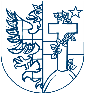 Úřad městského obvodu Mariánské Hory a Hulvákyodbor sociálně-právní ochrany dětíspisová značka:	Om, NOm, č.j., Om-KOčíslo jednací:		Protokol o jednánís p. titul, jméno, příjmení, datum narození, trvale bytem,ve věci nezl. jméno, příjmení, datum narození, trvale bytem,sepsaný dle čl. 6 odst. 4 směrnice Ministerstva práce a sociálních věcí ČR č. j. 2013/26780-21, orgánem SPOD, jímž je podle § 4 odst. 1 písm. b) zákona č. 359/1999 Sb., o sociálně-právní ochraně dětí, ve znění pozdějších předpisů, ustanovení § 139 odst. 2 zákona č. 128/2000 Sb., o obcích, ve znění pozdějších předpisů (obecní zřízení), článku 5 odst. 2 písm. a) a článku 15 písm. b) bodu 3. 1. obecně závazné vyhlášky města Ostravy č. 10/2022 (Statut města Ostravy) statutární město Ostrava, Úřad městského obvodu Mariánské Hory a Hulváky, v sídle orgánu SPOD Přemyslovců 65, 709 00 Ostrava – Mariánské Hory a Hulváky, kancelář č.: Datum úkonu:	00.00.0000Úkon započat:	00:00 		Jednání a sepsání protokolu se zúčastnily níže uvedené osoby (účastníci jednání):úřední osoba:přítomná úřední osoba:titul, jméno, příjmenífunkceosoba: titul, jméno, příjmení, datum narození, trvale bytem, totožnost ověřena dle OP/známa z úřední činnostipřítomná osoba: titul, jméno, příjmení, datum narození, trvale bytem, totožnost ověřena dle OP/známa z úřední činnostiPředmět jednání a průběh úkonu: textVyjádření jednotlivých účastníků jednání/poučení OSPOD: textPoučení OSPOD:textPodpisy účastníků jednání: 		úřední osoba:přítomná úřední osoba:titul, jméno, příjmenífunkceosoba: titul, jméno, příjmení, datum narození, trvale bytem, totožnost ověřena dle OP/známa z úřední činnostipřítomná osoba: titul, jméno, příjmení, datum narození, trvale bytem, totožnost ověřena dle OP/známa z úřední činnostiS obsahem protokolu jsem se seznámil/a, souhlasím s ním a nežádám změn ani doplnění. Skončeno, přečteno, podepsáno.Úkon ukončen: 00.00 	Stejnopis protokolu o jednání byl p.  titul, jméno, příjmení předán dne: 00.00.0000Výše uvedené dne 00.00.0000 zapsala: úřední osoba: